RAPPORT D’ACTIVITES DE L’ECOLE VTT : 	ANNEE  2017 :Pour cette année 2017, nous avons au niveau de notre effectif de l’Ecole 37 jeunes licenciés. Il y a eu 11 recrues à la rentrée de septembre. Les âges vont de 9 ans à 17 ans.(dont 2 filles). En ce qui concerne l’équipe d’encadrements (les éducateurs) nous sommes malheureusement que 8 (1 moniteur, 2 initiateurs, 3 animateurs, 2 jeunes initiateurs), aidé occasionnellement par 3 ou 4 parents. L’abandon de 2 initiateurs et d’un animateur ne facilitent pas la tâche.Nous avons fait 1 réunion des éducateurs en juillet chez Daniel pour faire le bilan en milieu d’année(assiduité des jeunes aux séances et progression de ceux-ci).Les cours du samedi après-midi ont repris le 11 mars de 14h à 17h00 à la base de loisirs pour se terminer le samedi 25 novembre. Il y a donc eu 15 séances (certaines ont dû être annuler à cause de la pluie). Lors de ses séances , la première partie  est consacrer à certains exercices (maniabilité, cartographie, mécanique) et la deuxième partie à de la rando où bien d’un parcours en orientation où en rando-guide. Tout d’abord en Avril :  2 jeunes du club : Xavier Gerbelot-Barillon et Antoine Debauge ont fait leur stage de jeunes éducateurs (initiateurs) à Sainte Croix dans l’ Ain (5 jours), puiqu’ils étaient volontaire pour cela , sachant que cette possibilité est offerte aux jeunes à partir de 16 ans. Ceci leur permet maintenant de nous aider dans l’encadrement des groupes et de participer activement à la formation des plus jeunes.   Certaines séances ont été décentralisées sur d’autres communes : notamment à Pressins le 13 mai pour effectuer un rando-guide (préparé par Antoine) ,et le 17 juin. Puis à Valencogne le  24 juin où Pierre et Lothaire nous ont fait découvrir des parcours autour de Paladru. Le 30 septembre nous sommes allé  aussi à St Jean d’Avelanne où nous avons fait de l’orientation sur les nouveaux parcours proposés par les Vals du dauphiné. Chaque samedi nous formons 3 groupes de jeunes en fonction de leur âge et de l’aptitude. Depuis la rentrée , ils sont en moyenne plus de 25 jeunes de présents chaque samedi.Les jeunes ont participés aussi à certaines randonnées organisées par les clubs voisins (6) ; à savoir : le dimanche 2 avril à Chimilin : 7 jeunes de présents, le dimanche 23 avril à Belley : 8 jeunes de présents, le dimanche 30 avril à Yenne : 9 jeunes de présents,  le samedi 27 mai à Coublevie : 11 jeunes de présents, où nous avons ramené le challenge du club le mieux représenté, le dimanche 2 juillet à Massieu : 11 jeunes de présents, le dimanche 19 novembre à Morestel :  15 jeunes et à nouveau nous remportons le trophée du club le plus nombreux.Les jeunes ont participés également à certains rassemblements qui leur sont réservé :Participation à la Semaine nationale des jeunes à Châtellerault en juillet pour 2 jeunes du club (Matis et Lothaire) . Au cours de celle-ci se déroulait la finale du Critérium national VTT à laquelle Lothaire était qualifié. A l’issue des différentes épreuves , notre jeune se classait à la 6èm place (sur 21 de classés) dans la catégorie des 13/14 ans et 1 er  du comité Auvergne Rhône-Alpes. (ceci après sa 5èm place en 2016 ; un exemple de régularité) , donc une bien belle performance pour Lothaire qui fait briller les couleurs du club.Séjour VTT à la montagne à Combloux du 20 au 25 août pour Lothaire et Matis (toujours) : celui-ci s’est déroulé avec une météo très favorable et ils ont pu pratiquer du VTT de descente ( avec utilisation des remontées mécanique), de la luge d’été, et du patinage.Le Critérium départemental de St Savin le samedi 14 octobre qui regroupait 124 jeunes du département : Pour celui-ci le club s’était fortement mobilisé , puisque 26 jeunes s’y sont rendus . Ils étaient accompagnés par 5 éducateurs et 2 parents.  14 jeunes ont fait le critérium VTT et 12 jeunes le concours d’éducation routière. Au niveau des résultats : En catégorie fille 15/16 ans : Léa Mercier prend la 1ère place. En catégorie garçons 15/16 ans : Julien Mercier prend la 3èm place. Et au concours d’éducation routière : Théo Garnier termine 1er ex-aequo avec un autre jeune de Gillonnay (il y avait 62 participants à celui-ci) : quelle belle performance pour Théo : félicitations à lui.   En plus de cela notre structure étant la mieux représenté , s’est vu décerné le Challenge dont elle a la garde pour un an.  Cette forte participation à ce critérium a bien sûr été possible grâce à la motivation des jeunes mais aussi à la forte mobilisation des parents pour assurer les transports de tout ce monde.Pour la deuxième année consécutive , le club a proposé aux jeunes un Week-end VTT. Celui-ci s’est déroulé à La Féclaz  les 10 et et 11 juin et il a regroupé 13 jeunes et 6 éducateurs. L’hébergement s’est effectué au Chalet de l’Aurore et nous avons bénéficié de 2 excellentes journée au point de vue météo. Nous avons pû rouler sur des parcours balisés et pratiquer aussi un peu de cartographie-orientation (surtout pour les plus jeunes). Un excellent séjour apprécié de tous.A notre randonnée VTT du 29 octobre : Plusieurs jeunes se sont mobilisés pour nous aider (balisage des parcours les jours précédents, débalisage le lendemain, et aide le jour de la rando). D’autres ont pu faire la rando le jour même.Le challenge National des Ecoles Cyclo (qui prend en compte les participations des jeunes à toutes les épreuves (Critérium, Semaine Jeunes, Séjours, Rando) dans la catégorie structure de 30 jeunes et moins (ceci étant arrêté au 31/08) notre club prend la  33èm place sur 176 clubs et 2èm du comité Auvergne Rhône-Alpes et 1er du Codep 38.Donc tous ses résultats prouvent bien que les jeunes se mobilisent fortement pour tous les évènements les concernant. Nous pouvons les féliciter pour ces résultats et aussi pour leur excellent comportement.Je terminerai ce rapport en adressant mes remerciements à tous les éducateurs qui œuvrent beaucoup pour l’encadrement de nos jeunes , d’autant plus que cette année 2017 a été plus dure pour nous dû aussi à des accidents de santé concernant 2 éducateurs. L’objectif primordiale sera pour 2018 et les années suivantes de former et recruter des adultes vététistes pour conforter l’équipe d’encadrement.  Je remercierai aussi les parents qui sont très volontaire pour nous aider à assurer le transport de tous ses jeunes sur les lieux des manifestations , car sans eux nous ne pourrions pas le faire (bravo à vous tous).Tous ceci est essentiel au bon fonctionnement et à la pérennité  de notre Ecole VTT.Daniel Semanaz, Responsable de l’Ecole VTT.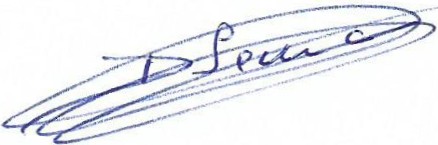 